           В соответствии с Федеральным законом от 06.10.2003 № 131-ФЗ «Об общих принципах организации местного самоуправления в Российской Федерации», по результатам конкурса по отбору кандидатур на должность главы Шумерлинского муниципального округа Чувашской Республики, Уставом Шумерлинского муниципального округа,Собрание депутатов Шумерлинского муниципального округаЧувашской Республики решило:Избрать главой Шумерлинского муниципального округа Чувашской Республики – Головина Дмитрия Ивановича сроком на 5 лет.2. Считать главу Шумерлинского муниципального округа Чувашской Республики Головина Дмитрия Ивановича вступившим в должность с «30» ноября 2023 года.3. Настоящее решение подлежит опубликованию в периодическом печатном издании «Вестник Шумерлинского муниципального округа» и размещению на официальном сайте Шумерлинского муниципального округа в информационно - телекоммуникационной сети    «Интернет».4. Настоящее решение вступает в силу со дня его подписания.  ЧĂВАШ РЕСПУБЛИКИ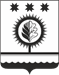 ЧУВАШСКАЯ РЕСПУБЛИКАÇĚМĚРЛЕ МУНИЦИПАЛЛĂОКРУГĔН ДЕПУТАТСЕН ПУХĂВĚЙЫШĂНУ29.11.2023 31/1 №Çемěрле хулиСОБРАНИЕ ДЕПУТАТОВШУМЕРЛИНСКОГО МУНИЦИПАЛЬНОГО ОКРУГАРЕШЕНИЕ29.11.2023  № 31/1город ШумерляОб избрании главы Шумерлинского муниципального округа Чувашской РеспубликиПредседатель Собрания депутатов Шумерлинского муниципального округа Чувашской РеспубликиБ.Г. Леонтьев